ΣΑΒΒΑΤΟ, 28/1206:45		ΜΑΖΙ ΤΟ ΣΑΒΒΑΤΟΚΥΡΙΑΚΟΕνημερωτική εκπομπή με τον Γιάννη Σκάλκο10:00		ΟΙΝΟΣ Ο ΑΓΑΠΗΤΟΣ (E) «Νάουσα - Ραψάνη»Ταξίδι στους δρόμους του κρασιού της Ελλάδας με τον οινολόγο Δημήτρη Χατζηνικολάου11:00		ART WEEK «Μανώλης Μητσιάς, Ελένη Τσαλιγοπούλου» (ΝΕΑ ΕΚΠΟΜΠΗ) Με τη Λένα Αρώνη
12:00		ΕΙΔΗΣΕΙΣ – ΑΘΛΗΤΙΚΑ – ΚΑΙΡΟΣ12:30		ΕΠΤΑ «Ανασκόπηση 2019» (Νέα εκπομπή)Εβδομαδιαία πολιτική ανασκόπηση με τη Βάλια Πετούρη 14:00		ΕΛΛΗΝΙΚΗ ΤΑΙΝΙΑ «ΤΥΦΛΑ ΝΑ'ΧΕΙ Ο ΜΑΡΛΟΝ ΜΠΡΑΝΤΟ»Κωμωδία, παραγωγής 1963«Ο Θανάσης Βέγγος υποδύεται έναν ασήμαντο υπάλληλο ληξιαρχείου, τον Στέφανο Αυγερινό, συνώνυμο με έναν γνωστό ποιητή που συμπτωματικά ταξιδεύουν στο ίδιο πλοίο με προορισμό τον Πόρο. Εκεί γίνεται δεκτός με ενθουσιασμό από την τοπική κοινωνία που νομίζει ότι αυτός είναι ο διάσημος ποιητής, ενώ ο πραγματικός αποκρύπτει εσκεμμένα την ταυτότητα του, θέλοντας να αποδείξει ότι μπορεί να γοητεύσει τις γυναίκες και δίχως τη βοήθεια της φήμης του. Όταν όμως τα πράγματα δεν εξελίσσονται όπως τα περίμενε, καθώς ο υπάλληλος έχει κατενθουσιάσει τις γυναίκες που τον καταδιώκουν συνεχώς, αποφασίζει να αποκαλύψει την αληθινή του ταυτότητα»Σκηνοθεσία: Ορέστης ΛάσκοςΜε τους: Θανάση Βέγγο, Κώστα Κακαβά, Ντίνα Τριάντη		15:15-17:45 BASKETLEAGUE SHOW - Εκπομπή| 13η αγωνιστική | (Ζ)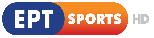 ΡΕΘΥΜΝΟ – ΚΟΛΟΣΣΟΣΠΡΟΜΗΘΕΑΣ – ΑΡΗΣΠΕΡΙΣΤΕΡΙ-ΗΦΑΙΣΤΟΣ ΛΑΥΡΙΟ – ΛΑΡΙΣΑΑθλητική εκπομπή με τον Βαγγέλη Ιωάννου		17:45-19:45 BASKETLEAGUE | 13η αγωνιστική | ΗΡΑΚΛΗΣ – ΠΑΟΚ (Ζ)19:45		20os ΑΙΩΝΑΣ ΕΠΙΛΟΓΕΣ (E) «Έλλη Λαμπέτη»Πορτρέτα προσωπικοτήτων από το χώρο της Επιστήμης, της Τέχνης και του Πολιτισμού20:00		ΤΑ ΣΤΕΚΙΑ «Στοά Χόλιγουντ» (ΝΕΑ ΕΚΠΟΜΠΗ)Ιστορίες Αγοραίου Πολιτισμού21:00		ΚΕΝΤΡΙΚΟ ΔΕΛΤΙΟ ΕΙΔΗΣΕΩΝ – ΑΘΛΗΤΙΚΑ – ΚΑΙΡΟΣ21:45		ΚΑΙΡΟΣ ΓΙΑ … ΕΡΤΑναλυτική πρόγνωση για τον καιρό22:00		ΣΤΑ ΤΡΑΓΟΥΔΙΑ ΛΕΜΕ ΝΑΙ «Αφιέρωμα στην ελληνική παραδοσιακή μουσική» (Ε)Μουσική εκπομπή με τη Ναταλία Δραγούμη και τον Μιχάλη Μαρίνο01:45		20os ΑΙΩΝΑΣ ΕΠΙΛΟΓΕΣ (E) «Έλλη Λαμπέτη»Πορτρέτα προσωπικοτήτων από το χώρο της Επιστήμης, της Τέχνης και του Πολιτισμού02:00		ΕΛΛΗΝΙΚΗ ΤΑΙΝΙΑ «ΕΝΑΣ ΜΑΓΚΑΣ ΣΤΑ ΣΑΛΟΝΙΑ»Κοινωνικό-αισθηματικό δράμα, παραγωγής 1969«Σε κάποιο νησί, ένας νεαρός ψαράς, ο Πετρής, σώζει από βέβαιο θάνατο την Έλενα, την κακομαθημένη κόρη του εφοπλιστή Γεράσιμου Νικολάου που έχει έρθει στο νησί για να αγοράσει την ψαριά. Όμως, η δουλειά χαλάει και ο Πετρής αναγκάζεται να πάει στην Αθήνα και να ζητήσει τη βοήθεια της Έλενας, ώστε να μη μείνουν απούλητα τα ψάρια. Η Έλενα βρίσκει ευκαιρία να τον ταπεινώσει και να κολακέψει τον εγωϊσμό της, ενώ ο Πετρής υποκύπτει. Πιασμένος στα δίχτυα της, ξεχνάει ακόμα και την αρραβωνιαστικιά του, τη Βιολέτα…»Παίζουν: Γιάννης Βόγλης, Μέμα Σταθοπούλου, Δέσποινα Στυλιανοπούκλου, Θανάσης Μυλωνάς, Μαρίκα Κρεββατά, Νέλλη Παππά, Λαυρέντης Διανέλλος, Χρήστος Τσαγανέας, Μάκης Δεμίρης, Νάσος Κεδράκας, Κώστας Μπαλαδήμας, Γιώργος Βουτσινός, Γιώργος Μεσσάλας, Θόδωρος Κεφαλόπουλος, Χρυσή Κοζύρη, Δώρα Φύτιζα, Γιάννης Λιακάκος, Αλέκα Παραμερίτη, Μαίρη Μιχελή, Γιώργος Τσαούσης, Γιάννης Πετρίτσης, Γρηγόρης Στεφάνου, Άγγελος ΜαυρόπουλοςΣενάριο: Λάκης Μιχαηλίδης, Φωτογραφία: Βασίλης Βασιλειάδης, Μουσική: Δήμος ΜούτσηςΣκηνοθεσία: Κώστας Καραγιάννης03:30		ΙΣΤΟΡΙΕΣ ΜΟΔΑΣ «Red Carpet» (ΝΕΑ ΕΚΠΟΜΠΗ)Η ιστορία της ελληνικής μόδας μέσα από τις αφηγήσεις σχεδιαστών μόδας - αξεσουάρ - κοσμημάτων, μακιγιέρ, φωτογράφων, κομμωτών, δημοσιογράφων, μοντέλων04:15		ΤΟ ΜΑΓΙΚΟ ΤΩΝ ΑΝΘΡΩΠΩΝ «Ρέα Βιτάλη: Η ζωή ένα άγριο ποίημα»  (ΝΕΑ ΕΚΠΟΜΠΗ)«…κι έκαναν τον φόβο του θανάτου, οίστρο της ζωής» (Εμπειρίκος)Η εκπομπή αναφέρεται στη μαγική δύναμη της απώλειας. Παρουσιάζει η Φωτεινή Τσαλίκογλου05:00		ΤΑ ΣΤΕΚΙΑ «Στοά Χόλιγουντ» (ΝΕΑ ΕΚΠΟΜΠΗ)Ιστορίες Αγοραίου Πολιτισμού06:00		ΕΛΛΗΝΙΚΗ ΤΑΙΝΙΑ «ΤΥΦΛΑ ΝΑ'ΧΕΙ Ο ΜΑΡΛΟΝ ΜΠΡΑΝΤΟ»Κωμωδία, παραγωγής 196307:15 		ΑΠΟ ΠΕΤΡΑ ΚΑΙ ΧΡΟΝΟ «Μονή Πετράκη» (ΝΕΑ ΕΚΠΟΜΠΗ)07:45		ΣΑΝ ΣΗΜΕΡΑ ΤΟΝ 20Ο ΑΙΩΝΑ (E)ΚΥΡΙΑΚΗ, 29/1208:00		ΑΡΧΙΕΡΑΤΙΚΗ ΘΕΙΑ ΛΕΙΤΟΥΡΓΙΑΑπευθείας μετάδοση από τον Καθεδρικό Ιερό Ναό Αθηνών10:30		ΦΩΤΕΙΝΑ ΜΟΝΟΠΑΤΙΑ «Τα μοναστήρια των Ζαγοροχωρίων» (ΝΕΑ ΕΚΠΟΜΠΗ)11:30		ΜΕ ΑΡΕΤΗ ΚΑΙ ΤΟΛΜΗ Εκπομπή των Ενόπλων Δυνάμεων12:00		ΕΙΔΗΣΕΙΣ – ΑΘΛΗΤΙΚΑ – ΚΑΙΡΟΣ12:45		ΕΝΤΟΣ ΑΤΤΙΚΗΣ «Λίμνη Μπελέτσι»13:00		ΤΟ ΑΛΑΤΙ ΤΗΣ ΓΗΣ «Οι Τροβαδούροι: Γούναρης-Πολυμέρης-Μαρούδας» (ΝΕΑ ΕΚΠΟΜΠΗ)Εκπομπή για την ελληνική μουσική παράδοση υπό την επιμέλεια του Λάμπρου Λιάβα15:00		ΕΙΔΗΣΕΙΣ – ΑΘΛΗΤΙΚΑ – ΚΑΙΡΟΣ16:00		ΠΡΟΣΩΠΙΚΑ «Σταμάτης Σπανουδάκης» (ΝΕΑ ΕΚΠΟΜΠΗ)Με την Έλενα Κατρίτση	17:00-19:00 	BASKETLEAGUE | 13η αγωνιστική | ΠΑΝΙΩΝΙΟΣ – ΠΑΝΑΘΗΝΑΪΚΟΣ (Ζ)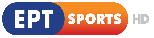 19:00		20os ΑΙΩΝΑΣ ΕΠΙΛΟΓΕΣ (E) «Δημήτρης Χορν»Πορτρέτα προσωπικοτήτων από το χώρο της Επιστήμης, της Τέχνης και του Πολιτισμού19:30		ΕΛΛΗΝΙΚΗ ΤΑΙΝΙΑ «Ο ΚΑΖΑΝΟΒΑΣ»Έτος παραγωγής: 1963«Ένας αγαθός χωριάτης, πιστεύοντας πως είναι ο νέος Καζανόβας, καταφθάνει στην Αθήνα για να κατακτήσει τις γυναίκες. Ο ξάδερφός του αναγνωρίζοντας την αδυναμία του στο γυναικείο φύλο, τον μπλέκει, χωρίς ο ίδιος να το γνωρίζει, σε μία μεγάλη απάτη».Παίζουν : Κώστας Χατζηχρήστος, Λάμπρος Κωνσταντάρας, Μάρθα καραγιάννη, Ντίνα ΤριάντηΣκηνοθεσία: Σωκράτης Καψάσκης, Σενάριο: Κώστας Νικολαϊδης – Ναπολέων ΕλευθερίουΜουσική Επιμέλεια: Γιώργος Μητσάκης, Παραγωγή: Κλέαρχος Κονιτσιώτης21:00		ΚΕΝΤΡΙΚΟ ΔΕΛΤΙΟ ΕΙΔΗΣΕΩΝ – ΑΘΛΗΤΙΚΑ – ΚΑΙΡΟΣ21:45		ΚΑΙΡΟΣ ΓΙΑ … ΕΡΤΑναλυτική πρόγνωση για τον καιρό22:00		ΤΟ ΑΛΑΤΙ ΤΗΣ ΓΗΣ «Οι Τροβαδούροι: Γούναρης-Πολυμέρης-Μαρούδας» (ΝΕΑ ΕΚΠΟΜΠΗ)Εκπομπή για την ελληνική μουσική παράδοση υπό την επιμέλεια του Λάμπρου Λιάβα00:00		ΤΑΙΝΙΑ «ΧΡΙΣΤΟΥΓΕΝΝΙΑΤΙΚΟ ΑΝΤΙ-ΠΑΡΑΜΥΘΙ»Υπόθεση: Βαθιά μέσα στη γη, ένα έμβιο είδος βρίσκεται υπό εξαφάνιση από κάποια ανεξήγητη ασθένεια.Παραμονή Χριστουγέννων, οι τρεις κορυφαίοι επιστήμονες από Ασία Ευρώπη και Αφρική καλούνται να εφαρμόσουν ως έσχατη λύση, μια πρωτοποριακή μέθοδο θεραπείας, της κυματικής μεταλλαγής ενός ανθρώπου. Ποιος από τους τρεις θα μεταλλαχθεί για τη σωτηρία ολόκληρου του πλανήτη;Με 16 βραβεία σε διεθνή φεστιβάλ κινηματογράφουΣκηνοθεσία: Ευθύμης Χατζής / Διασκευή Σεναρίου: + π. Κωνσταντίνος Στρατηγόπουλος από το διήγημα του Ηλία Βουλγαράκη / Παίζουν: Δημήτρης Hμελλος, Hao Huang, Sunny Ohilebo, Νικήτας Τσακίρογλου, Τιτίκα Σαριγκούλη, Μιχάλης Οικονόμου και Ιωσήφ Πολυζωίδης / Μουσική: Ευανθία Ρεμπούτσικα / Διεύθυνση Φωτογραφίας: Παναγιώτης Κλειδαράς / Μοντάζ: Λάμπης Χαραλαμπίδης / Sound Design: Μανώλης Μανουσάκης / Σκηνικά & Κοστούμια: Ελένη Καριώρη / Costume Designer: Ιόλη Μιχαλοπούλου / Creative Producer: Έφη Σκρομπόλα /Executive Producers: Κώστας Λαμπρόπουλος, Γιώργος Κυριάκος / Εκτέλεση Παραγωγής: Έφη Σκρομπόλα Viewmaster films / Παραγωγή: ΤΕΧΝΑΒΑ00:30		ΣΤΑΘΜΟΣ ΜΕΓΑΡΟΝ «Εορταστικό γκαλά με την Κρατική Ορχήστρα Αθηνών - Béjart Ballet Lausanne - Beethoven & Schubert σε όργανα εποχής» (ΝΕΑ ΕΚΠΟΜΠΗ)01:00		ΕΛΛΗΝΙΚΗ ΤΑΙΝΙΑ «ΕΤΑΙΡΕΙΑ ΘΑΥΜΑΤΩΝ» Κινηματογραφική μεταφορά της ομότιτλης θεατρικής κωμωδίας του Δημήτρη Ψαθά, παραγωγής: 1962«Η Εταιρεία Θαυμάτων είναι μια δήθεν φιλανθρωπική οργάνωση ενός απατεώνα ιδιοκτήτη ελληνο-βρετανικής εταιρείας μεταλλείων, του Άγγλου μίστερ Τζον, που στήθηκε με σκοπό να οικειοποιηθεί ο εν λόγω μίστερ, με τη βοήθεια του επινοημένου αγίου Βαλαντίου, το πλούσιο σε μετάλλευμα βοσκοτόπι του αφελούς και θεοσεβούμενου Ιλάριου. Για να το πετύχει, ο μίστερ Τζον χρησιμοποιεί τον ιεροκήρυκα Κοσμά που «λιβανίζει» τους εύπιστους κι αγράμματους χωριάτες, καθώς και την όμορφη Μίνα, επικουρούμενη από τη μητέρα της Δανάη...»Παίζουν: Δημήτρης Παπαμιχαήλ, Γκέλυ Μαυροπούλου, Βύρων Πάλλης, Παντελής Ζερβός, Στέφανος Στρατηγός, Μαρίκα Κρεββατά, Γιώργος Γαβριηλίδης, Τάκης Χριστοφορίδης, Γιώργος Βελέντζας, Χριστόφορος Ζήκας, Δέσποινα Παναγιωτίδου, Άλκης Κωνσταντίνου, Γιώργος Γεωργίου, Στέλιος Καυκαρίδης, Θεόδουλος Μωρέας, Π. Μεταξάς, Ανδρέας Νικολής, Χρίστος Παπαδόπουλος, Ανδρέας Ποταμίτης, Χρίστος Ελευθεριάδης, Πίτσα ΑντωνιάδουΣκηνοθεσία-σενάριο: Στέφανος Στρατηγός, Διεύθυνση φωτογραφίας: Ντίνος Κατσουρίδης,Μουσική: Μίμης Πλέσσας02:15		ΠΡΟΣΩΠΙΚΑ «Σταμάτης Σπανουδάκης» (ΝΕΑ ΕΚΠΟΜΠΗ)03:15		ΟΙΝΟΣ Ο ΑΓΑΠΗΤΟΣ «Κρήτη» (Β' Μέρος) (ΝΕΑ ΕΚΠΟΜΠΗ)Ταξίδι στους δρόμους του κρασιού της Ελλάδας με τον οινολόγο Δημήτρη Χατζηνικολάου-----------------------------------------------------------------------------------------------------------------04:15		ΕΛΛΗΝΙΚΗ ΤΑΙΝΙΑ «Ο ΚΑΖΑΝΟΒΑΣ»05:30		ΣΑΝ ΣΗΜΕΡΑ ΤΟΝ 20Ο ΑΙΩΝΑ (E)ΔΕΥΤΕΡΑ, 30/12 05:50		ΠΡΩΙΝΗ ΕΝΗΜΕΡΩΣΗ ΕΡΤΕνημερωτική εκπομπή με τον Χρήστο Παγώνη και τη Νίνα Κασιμάτη06:00		ΕΙΔΗΣΕΙΣ – ΑΘΛΗΤΙΚΑ – ΚΑΙΡΟΣ06:20		ΠΡΩΙΝΗ ΕΝΗΜΕΡΩΣΗ ΕΡΤ (συνέχεια)10:00		ΕΙΔΗΣΕΙΣ – ΑΘΛΗΤΙΚΑ – ΚΑΙΡΟΣ10:15		ΑΠΕΥΘΕΙΑΣΕνημερωτική εκπομπή με τη Μάριον Μιχελιδάκη και τον Κώστα Λασκαράτο12:00		ΕΙΔΗΣΕΙΣ – ΑΘΛΗΤΙΚΑ – ΚΑΙΡΟΣ13:00		ΤΟ ΑΛΑΤΙ ΤΗΣ ΓΗΣ «Από Μικρή της Άρεσε! – Μαρία Κώτη: από την Κρήτη στις μουσικές του κόσμου» (Ε)Εκπομπή για την ελληνική μουσική παράδοση υπό την επιμέλεια του Λάμπρου Λιάβα15:00		ΕΙΔΗΣΕΙΣ – ΑΘΛΗΤΙΚΑ – ΚΑΙΡΟΣ16:00		ΣΤΑΘΜΟΣ ΜΕΓΑΡΟΝ «Εορταστικό γκαλά με την Κρατική Ορχήστρα Αθηνών - Béjart Ballet Lausanne - Beethoven & Schubert σε όργανα εποχής» (ΝΕΑ ΕΚΠΟΜΠΗ)16:30		ΕΣ ΑΥΡΙΟΝ ΤΑ ΣΠΟΥΔΑΙΑ - Πορτραίτα του Αύριο «Δρυοκολάπτης» (ΝΕΑ ΕΚΠΟΜΠΗ)17:00		Η ΜΗΧΑΝΗ ΤΟΥ ΧΡΟΝΟΥ (E) «Πρωτοχρονιάτικες ιστορίες» Με τον Χρίστο Βασιλόπουλο18:00		ΕΙΔΗΣΕΙΣ – ΑΘΛΗΤΙΚΑ – ΚΑΙΡΟΣΚαι Δελτίο στη Νοηματική18:15		ΚΑΙΡΟΣ ΓΙΑ … ΕΡΤΑναλυτική πρόγνωση για τον καιρό18:20		ΤΑΞΙΔΕΥΟΝΤΑΣ ΣΤΗΝ ΕΛΛΑΔΑ (E) «Πρωτοχρονιάτικο Επεισόδιο - 51 προορισμοί» 19:20		ΕΛΛΗΝΙΚΗ ΤΑΙΝΙΑ «ΜΗΤΡΟΣ ΚΑΙ ΜΗΤΡΟΥΣΗΣ»Έτος παραγωγής: 1960«Ο Μήτρος και ο Μητρούσης (Θανάσης Βέγγος και Φραγκίσκος Μανέλλης) είναι δύο γκαφατζήδες που φτάνοντας στην Αθήνα καταφέρνουν να μπλεχτούν σε μια παράνομη συναλλαγή λαθραίων ρολογιών. Όταν παραδίδουν σε λάθος άνθρωπο τα ρολόγια, θα κάνουν τα πάντα για να τα ξαναπάρουν, αλλά οι γκάφες που διαπράττουν θα τους μπερδεύουν ολοένα και περισσότερο..»Πρωταγωνιστούν: Θανάσης Βέγγος, Φραγκίσκος Μανέλλης, Άννα Μαντζουράν, Νίκος ΞανθόπουλοςΣκηνοθεσία: ΤΑΤΑΣΟΠΟΥΛΟΣ ΣΤΕΛΙΟΣ, Σενάριο: ΤΕΜΠΟΣ ΘΕΟΔΩΡΟΣ, Μουσική Επιμέλεια: ΒΕΛΛΑΣ ΓΙΑΝΝΗΣ, Παραγωγή: ΑΝΖΕΡΒΟΣ21:00		ΚΕΝΤΡΙΚΟ ΔΕΛΤΙΟ ΕΙΔΗΣΕΩΝ – ΑΘΛΗΤΙΚΑ – ΚΑΙΡΟΣΜε την Αντριάνα Παρασκευοπούλου22:00		ΤΑ ΣΤΕΚΙΑ «Στοά Χόλιγουντ» (ΝΕΑ ΕΚΠΟΜΠΗ)Ιστορίες Αγοραίου Πολιτισμού23:00		ΜΟΝΟΓΡΑΜΜΑ «Ψαραντώνης - λυράρης» (ΝΕΑ ΕΚΠΟΜΠΗ)Η μακροβιότερη εκπομπή της ελληνικής τηλεόρασης, παραγωγής Γιώργου Σγουράκη23:30		ΣΑΝ ΜΑΓΕΜΕΝΟΙ... «Μήδεια» του Μποστ (ΝΕΑ ΕΚΠΟΜΠΗ)
Εκπομπή για το θέατρο με τον Γιώργο Δαράκη 00:00		ΣΑΝ ΣΗΜΕΡΑ ΤΟΝ 20Ο ΑΙΩΝΑ 00:15		ΕΝΤΟΣ ΑΤΤΙΚΗΣ «Αστεροσκοπείο»-----------------------------------------------------------------------------------------------------------------00:30		Η ΜΗΧΑΝΗ ΤΟΥ ΧΡΟΝΟΥ (E) «Πρωτοχρονιάτικες ιστορίες» 01:30		ΣΤΑ ΑΚΡΑ «Πατήρ Χαράλαμπος Παπαδόπουλος» (Ε) (ΝΕΟΣ ΚΥΚΛΟΣ)Με τη Βίκυ Φλέσσα02:30		ΕΣ ΑΥΡΙΟΝ ΤΑ ΣΠΟΥΔΑΙΑ - Πορτραίτα του Αύριο «Δρυοκολάπτης» (ΝΕΑ ΕΚΠΟΜΠΗ)03:00		ΕΛΛΗΝΙΚΗ ΤΑΙΝΙΑ «ΜΗΤΡΟΣ ΚΑΙ ΜΗΤΡΟΥΣΗΣ»04:30		ΜΟΝΟΓΡΑΜΜΑ «Ψαραντώνης - λυράρης» (ΝΕΑ ΕΚΠΟΜΠΗ)05:00		ΣΑΝ ΜΑΓΕΜΕΝΟΙ... «Μήδεια» του Μποστ (ΝΕΑ ΕΚΠΟΜΠΗ)
05:30		ΣΑΝ ΣΗΜΕΡΑ ΤΟΝ 20Ο ΑΙΩΝΑ) (E)ΤΡΙΤΗ, 31/1205:50		ΠΡΩΙΝΗ ΕΝΗΜΕΡΩΣΗ ΕΡΤΕνημερωτική εκπομπή με τον Χρήστο Παγώνη και τη Νίνα Κασιμάτη06:00		ΕΙΔΗΣΕΙΣ – ΑΘΛΗΤΙΚΑ – ΚΑΙΡΟΣ06:20		ΠΡΩΙΝΗ ΕΝΗΜΕΡΩΣΗ ΕΡΤ (συνέχεια)10:00		ΕΙΔΗΣΕΙΣ – ΑΘΛΗΤΙΚΑ – ΚΑΙΡΟΣ10:15		ΑΠΕΥΘΕΙΑΣΕνημερωτική εκπομπή με τη Μάριον Μιχελιδάκη και τον Κώστα Λασκαράτο12:00		ΕΙΔΗΣΕΙΣ – ΑΘΛΗΤΙΚΑ – ΚΑΙΡΟΣ13:00		ΤΟ ΑΛΑΤΙ ΤΗΣ ΓΗΣ «Απόψε την κιθάρα μου» Μουσικό ποδαρικό με το “Αλάτι της Γης” (Ε)Εκπομπή για την ελληνική μουσική παράδοση υπό την επιμέλεια του Λάμπρου Λιάβα15:00		ΕΙΔΗΣΕΙΣ – ΑΘΛΗΤΙΚΑ – ΚΑΙΡΟΣ15:45		ΣΑΝ ΣΗΜΕΡΑ ΤΟΝ 20Ο ΑΙΩΝΑ) (E)16:00		ΕΛΛΗΝΙΚΗ ΜΟΥΣΙΚΗ ΠΑΡΑΔΟΣΗ (ΕΡΤ ΑΡΧΕΙΟ) (E) «Κάλαντα της Πρωτοχρονιάς»17:00		SELFIE «Πρωτοχρονιά» (ΝΕΑ ΕΚΠΟΜΠΗ)Ταξιδιωτικό τηλεπαιχνίδι 18:00		ΕΙΔΗΣΕΙΣ – ΑΘΛΗΤΙΚΑ – ΚΑΙΡΟΣΚαι Δελτίο στη Νοηματική18:15		ΚΑΙΡΟΣ ΓΙΑ … ΕΡΤΑναλυτική πρόγνωση για τον καιρό18:20		ΤΑ ΠΡΩΤΟΧΡΟΝΙΑΤΙΚΑ ΜΗΝΥΜΑΤΑ ΤΩΝ ΠΟΛΙΤΙΚΩΝ ΑΡΧΗΓΩΝ  18:50		ΕΛΛΗΝΙΚΗ ΤΑΙΝΙΑ «ΚΑΛΠΙΚΗ ΛΙΡΑ»Ηθογραφική, σπονδυλωτή ταινία, με κωμική, αισθηματική και δραματική διάθεση, παραγωγής 1955Η υπόθεση αφορά μία κάλπικη λίρα, η οποία δημιουργήθηκε από τον πρωταγωνιστή της πρώτης από τις τέσσερις ιστορίες, που όμως δεν καταφέρνει να προσφέρει στους κατόχους της εκείνα που ονειρεύονται, δηλαδή τα πλούτη.Αποτελεί μια ηθογραφία της κοινωνίας του ’50 με την ιδιαίτερη οπτική γωνία του σκηνοθέτη Γ. Τζαβέλλα. Έχει χαρακτηρισθεί ως μία από τις 1.000 καλύτερες ταινίες του παγκόσμιου κινηματογράφου και αποτελεί πιθανότατα την πλέον εξέχουσα από τις ελληνικές.Η ταινία αποτελεί παράδειγμα σπονδυλωτής άρθρωσης, που αφορά τέσσερις ιδιαίτερες μικρές ιστορίες, με κοινό στοιχείο μια κάλπικη λίρα που μεταφέρεται από τη μία ιστορία στην άλλη. Στην ταινία υπάρχει αφηγητής, ο οποίος συνδέει τις ιστορίες, κλείνοντας την ταινία με τη φράση: «Ο παράς είναι πάντα κάλπικος», που αποτελεί και το κεντρικό νόημα του φιλμ.Διακρίσεις-βραβεία:Βραβεία στα Φεστιβάλ Βενετίας, Μπάρι και Μόσχας, Επίσημη συμμετοχή στo Φεστιβάλ των Καννών, Επίσημη συμμετοχή στo Φεστιβάλ Karlovy VaryΠαίζουν: Βασίλης Λογοθετίδης, Ίλια Λιβυκού, Μίμης Φωτόπουλος, Σπεράντζα Βρανά, Ορέστης Μακρής, Μαρία Καλαμιώτου, Έλλη Λαμπέτη, Δημήτρης Χορν, Λαυρέντης Διανέλλος κ.άΣενάριο: Γιώργος Τζαβέλλας, Μουσική: Μάνος Χατζιδάκις, Αφηγητής: Δημήτρης ΜυράτΣκηνοθεσία: Γιώργος Τζαβέλλας 21:00		ΚΕΝΤΡΙΚΟ ΔΕΛΤΙΟ ΕΙΔΗΣΕΩΝ – ΑΘΛΗΤΙΚΑ – ΚΑΙΡΟΣΜε την Αντριάνα Παρασκευοπούλου22:00		ΣΤΑ ΤΡΑΓΟΥΔΙΑ ΛΕΜΕ ΝΑΙ «Ρεβεγιόν Πρωτοχρονιάς με Κώστα Μακεδόνα και Κατερίνα Κούκα» (Εορταστική Εκπομπή - ΝΕΑ)Μουσική εκπομπή με τη Ναταλία Δραγούμη και τον Μιχάλη Μαρίνο23:50		ΕΟΡΤΑΣΤΙΚΗ ΕΚΔΗΛΩΣΗ ΤΟΥ ΔΗΜΟΥ ΑΘΗΝΑΙΩΝ ΣΤΟ ΣΥΝΤΑΓΜΑ – ΑΛΛΑΓΗ ΤΟΥ ΧΡΟΝΟΥ(Σύνδεση με την ΕΡΤ2) (Z)00:10		ΣΤΑ ΤΡΑΓΟΥΔΙΑ ΛΕΜΕ ΝΑΙ (συνέχεια εκπομπής)03:00		Η ΖΩΗ ΕΙΝΑΙ ΣΤΙΓΜΕΣ «Γιώργος Ανδρέου και φίλοι: Γιώργος Νταλάρας - Ο. Ιωάννου, Γ. Καζαντζής, Π. Καρασούλος, Κ. Λεγάκη, Μ.Μυτιληναίου» (ΝΕΑ ΕΚΠΟΜΠΗ)Με τον Ανδρέα Ροδίτη-----------------------------------------------------------------------------------------------------------------04:00		ΕΛΛΗΝΙΚΗ ΤΑΙΝΙΑ «ΚΑΛΠΙΚΗ ΛΙΡΑ»06:00		ΤΟ ΑΛΑΤΙ ΤΗΣ ΓΗΣ «Απόψε την κιθάρα μου» Μουσικό ποδαρικό με το “Αλάτι της Γης” (Ε)Εκπομπή για την ελληνική μουσική παράδοση υπό την επιμέλεια του Λάμπρου Λιάβα07:45		ΣΑΝ ΣΗΜΕΡΑ ΤΟΝ 20Ο ΑΙΩΝΑ) (E)ΤΕΤΑΡΤΗ, 01/01 08:00		ΔΩΔΕΚΑ ΜΗΝΕΣ (E) «Ιανουάριος»09:00		ΣΥΝΑΝΤΗΣΑ ΚΑΙ ΕΥΤΥΧΙΣΜΕΝΟΥΣ ΜΑΣΤΟΡΟΥΣ (E) «Ο ξυλογλύπτης»10:00		ΔΕΝ ΕΙΣΑΙ ΜΟΝΟΣ (E) «Μέγας Βασίλειος: Το λιοντάρι του Χριστού»10:55		ΔΟΞΟΛΟΓΙΑ από τον Καθεδρικό Ιερό Ναό Αθηνών11:45		ΣΑΝ ΣΗΜΕΡΑ ΤΟΝ 20Ο ΑΙΩΝΑ) (E)12:00		ΕΙΔΗΣΕΙΣ – ΑΘΛΗΤΙΚΑ – ΚΑΙΡΟΣ12:15		20os ΑΙΩΝΑΣ ΕΠΙΛΟΓΕΣ (E) «Δημήτρης Μητρόπουλος»Πορτρέτα προσωπικοτήτων από το χώρο της Επιστήμης, της Τέχνης και του Πολιτισμού12:30		ΤΑΙΝΙΑ 3d animation «ΕΝΑ ΔΕΝΤΡΟ ΜΙΑ ΦΟΡΑ»Παραμυθένια Χριστούγεννα με τον Ευγένιο Τριβιζά.Το παραμύθι εκτυλίσσεται ένα χριστουγεννιάτικο βράδυ, όταν συναντιούνται ένα παραμελημένο δέντρο που φυτρώνει στο άχαρο πεζοδρόμιο μιας πόλης και ένα φτωχό αγόρι. Το δέντρο, που βλέπει από τα παράθυρα των σπιτιών τα καταστόλιστα χριστουγεννιάτικα δέντρα και ζηλεύει, ζητά από το αγόρι να το στολίσει. Εκείνο όμως, δεν έχει στολίδια, ούτε και χρήματα. Πώς είναι δυνατόν να στολίσει ένα καχεκτικό δέντρο στη μέση ενός παγωμένου, βρόμικου πεζοδρομίου; Κι όμως… εκείνη η νύχτα είναι αλλιώτικη από τις άλλες, μια νύχτα ονείρων, μια νύχτα μαγική…Η ΕΡΤ σε συμπαραγωγή με την Time Lapse Pictures, υλοποιεί εκ νέου τη δημιουργία ενός ημίωρου προγράμματος υψηλών προδιαγραφών.Την ταινία, ένα απολαυστικό θέαμα για όλη την οικογένεια (family show) με συγκίνηση, λεπτές αποχρώσεις του χιούμορ, πλούσια φαντασία και χωρίς ίχνος βίας, σε πρωτότυπο σενάριο του ίδιου του Ευγένιου Τριβιζά, τη σκηνοθετεί ο Παναγιώτης Ράππας (συνεργάτης του Steven Spielberg και ισόβιο μέλος της Ακαδημίας Τεχνών και Επιστημών του Κινηματογράφου των ΗΠΑ). Την παραγωγή υπογράφουν ο Παναγιώτης Ράππας και ο βραβευμένος με ΕΜΜΥ και υποψήφιος για το ANNIE 2007, Νάσος Βακάλης.13:00		 ΣΥΓΧΡΟΝΟΙ ΠΑΡΑΔΟΣΙΑΚΟΙ ΜΟΥΣΙΚΟΙ «Φωτεινή Βελεσιώτου»14:00		Η ΖΩΗ ΕΙΝΑΙ ΣΤΙΓΜΕΣ «Γιώργος Ανδρέου και φίλοι: Γιώργος Νταλάρας - Ο. Ιωάννου, Γ. Καζαντζής, Π. Καρασούλος, Κ. Λεγάκη, Μ.Μυτιληναίου» (ΝΕΑ ΕΚΠΟΜΠΗ)Με τον Ανδρέα Ροδίτη15:00		ΕΙΔΗΣΕΙΣ – ΑΘΛΗΤΙΚΑ – ΚΑΙΡΟΣ16:00		Η ΑΥΛΗ ΤΩΝ ΧΡΩΜΑΤΩΝ «Χριστουγεννιάτικο - Βαγγέλης Κορακάκης» (ΝΕΟΣ ΚΥΚΛΟΣ) Μουσική-ψυχαγωγική εκπομπή με την Αθηνά Καμπάκογλου    18:00		ΕΙΔΗΣΕΙΣ – ΑΘΛΗΤΙΚΑ – ΚΑΙΡΟΣΚαι Δελτίο στη Νοηματική18:15		ΚΑΙΡΟΣ ΓΙΑ … ΕΡΤΑναλυτική πρόγνωση για τον καιρό18:20		Η ΜΗΧΑΝΗ ΤΟΥ ΧΡΟΝΟΥ (E) «Αναπάντεχες Πρωτοχρονιάτικες ιστορίες» Με τον Χρίστο Βασιλόπουλο19:20		ΕΛΛΗΝΙΚΗ ΤΑΙΝΙΑ «ΤΗΣ ΖΗΛΕΙΑΣ ΤΑ ΚΑΜΩΜΑΤΑ»Κωμωδία, παραγωγής 1971«Ο Δημήτρης και η Χριστίνα είναι δημοσιογράφοι και ζευγάρι στη ζωή. Ο Δημήτρης είναι πολυάσχολος και οι δουλειές του τον κρατάνε μακριά από το σπίτι του. Η Χριστίνα, είναι υπεύθυνη για τη στήλη συμβουλών προς τους ερωτευμένους. Μόνιμη αιτία τσακωμών του ζευγαριού είναι η συχνή αναφορά της Χριστίνας στον Στέφανο, τον παλιό της έρωτα…»Σκηνοθεσία: Ορέστης Λάσκος, Σενάριο: Κώστας Καραγιάννης, Παναγιώτης Παπαδούκας, Διεύθυνση φωτογραφίας: Βασίλης Βασιλειάδης, Μουσική: Γιώργος Ζαμπέτας, Τραγουδούν: Βίκυ Μοσχολιού, Έλενα ΚυρανάΠαίζουν: Λάμπρος Κωνσταντάρας, Μάρω Κοντού, Λευτέρης Βουρνάς, Ορφέας Ζάχος, Μίτση Κωνσταντάρα, Δήμος Σταρένιος, Ρένα Βουτσινά, Σιμόνη Ξυνοπούλου, Μιχάλης Μπαλλής, Βάσος Αδριανός, Γιώργος Τζιφός, Βασίλης Βασταρδής, Μαίρη Χαλκιά, Κατερίνα Βανέζη, Δήμητρα Νομικού, Μαρί Καραβία 21:00		ΚΕΝΤΡΙΚΟ ΔΕΛΤΙΟ ΕΙΔΗΣΕΩΝ – ΑΘΛΗΤΙΚΑ – ΚΑΙΡΟΣ21:45		ΚΑΙΡΟΣ ΓΙΑ … ΕΡΤΑναλυτική πρόγνωση για τον καιρό22:00		ΣΤΑ ΤΡΑΓΟΥΔΙΑ ΛΕΜΕ ΝΑΙ - Εορταστική Εκπομπή (Ε)02:00		ΣΤΑ ΑΚΡΑ «Θεοφάνης Τάσης, Λέκτωρ Φιλοσοφίας» (ΝΕΑ ΕΚΠΟΜΠΗ)Με τη Βίκυ Φλέσσα-----------------------------------------------------------------------------------------------------------------03:00		Η ΜΗΧΑΝΗ ΤΟΥ ΧΡΟΝΟΥ (E) «Αναπάντεχες Πρωτοχρονιάτικες ιστορίες» 04:00		ΕΛΛΗΝΙΚΗ ΤΑΙΝΙΑ «ΤΗΣ ΖΗΛΕΙΑΣ ΤΑ ΚΑΜΩΜΑΤΑ»05:30		ΣΑΝ ΣΗΜΕΡΑ ΤΟΝ 20Ο ΑΙΩΝΑ) (E)ΠΕΜΠΤΗ 02/0105:50		ΠΡΩΙΝΗ ΕΝΗΜΕΡΩΣΗ ΕΡΤΕνημερωτική εκπομπή με τον Χρήστο Παγώνη και τη Νίνα Κασιμάτη06:00		ΕΙΔΗΣΕΙΣ – ΑΘΛΗΤΙΚΑ – ΚΑΙΡΟΣ06:20		ΠΡΩΙΝΗ ΕΝΗΜΕΡΩΣΗ ΕΡΤ (συνέχεια)10:00		ΕΙΔΗΣΕΙΣ – ΑΘΛΗΤΙΚΑ – ΚΑΙΡΟΣ10:15		ΑΠΕΥΘΕΙΑΣΕνημερωτική εκπομπή με τη Μάριον Μιχελιδάκη και τον Κώστα Λασκαράτο12:00		ΕΙΔΗΣΕΙΣ – ΑΘΛΗΤΙΚΑ – ΚΑΙΡΟΣ13:00		ΜΕΣΟΓΕΙΟΣ (MEDITERRANEA) (E) «Νότια Ιταλία»Μουσικό ταξίδι στη Μεσόγειο με τον Κωστή Μαραβέγια14:00		ΝΗΣΤΙΚΟ ΑΡΚΟΥΔΙ (E) «Σοκολατάκια», «Gefuhlte schnitzel mit bratkartoffeln», «Κουραμπιέδες»Σουρεαλιστική εκπομπή μαγειρικής με του Δημήτρη Σταρόβα & Στάθη Παναγιωτόπουλο15:00		ΕΙΔΗΣΕΙΣ – ΑΘΛΗΤΙΚΑ – ΚΑΙΡΟΣ16:00		ΑΓΡΙΑ ΕΛΛΑΔΑ «Φαράγγι Βίκου – ποταμός Βοϊδομάτης»Ένα οδοιπορικό στην άγρια φύση της χώρας με ξεναγούς δύο φίλους, τον Ηλία (βιολόγο ερευνητή και φυσιοδίφη) και τον Νίκο17:00		Η ΜΗΧΑΝΗ ΤΟΥ ΧΡΟΝΟΥ (E) «Σαπφώ Νοταρά» Με τον Χρίστο Βασιλόπουλο18:00		ΕΙΔΗΣΕΙΣ – ΑΘΛΗΤΙΚΑ – ΚΑΙΡΟΣΚαι Δελτίο στη Νοηματική18:15		ΚΑΙΡΟΣ ΓΙΑ … ΕΡΤΑναλυτική πρόγνωση για τον καιρό18:20		ΤΑΞΙΔΕΥΟΝΤΑΣ ΣΤΗΝ ΕΛΛΑΔΑ (E) «Κρήτη» Α' Μέρος19:30		ΕΛΛΗΝΙΚΗ ΤΑΙΝΙΑ «ΤΟ ΑΓΟΡΟΚΟΡΙΤΣΟ»Έτος παραγωγής: 1959«Μία ζωηρή και ατίθαση κοπέλα σοβαρεύει και αρχίζει να φέρεται ως γυναίκα, όταν ερωτεύεται το νεαρό φοιτητή της Ιατρικής με τον οποίο φλερτάρει η εξαδέλφη της».Παίζουν: Αλέκος Αλεξανδράκης, Λάμπρος Κωνσταντάρας, Άννα Φόνσου, Γιάννης Γκιωνάκης, Αλέκα Στρατηγού κ.α.Σενάριο: Γιάννης Δαλιανίδης, Σκηνοθεσία: Σκηνοθεσία: Ντίμης Δαδήρας21:00		ΚΕΝΤΡΙΚΟ ΔΕΛΤΙΟ ΕΙΔΗΣΕΩΝ – ΑΘΛΗΤΙΚΑ – ΚΑΙΡΟΣΜε την Αντριάνα Παρασκευοπούλου22:00		ΣΥΓΧΡΟΝΟΙ ΠΑΡΑΔΟΣΙΑΚΟΙ ΜΟΥΣΙΚΟΙ «Φωτεινή Βελεσιώτου» (E)23:00		ΤΟΥ ΝΕΡΟΥ ΤΑ ΠΑΡΑΜΥΘΙΑ «Ντέρμπαν- Αφρική»Εκπομπή – Οδοιπορικό της ΕΡΤ3 με την Ίνα Ταράντου00:00		ΕΙΔΗΣΕΙΣ ΑΠΟ ΤΗΝ ΠΕΡΙΦΕΡΕΙΑΕκπομπή παραγωγής ΕΡΤ3, με τον Χρήστο Δάντση00:15		ΣΑΝ ΣΗΜΕΡΑ ΤΟΝ 20Ο ΑΙΩΝΑ (E) -----------------------------------------------------------------------------------------------------------------00:30		Η ΜΗΧΑΝΗ ΤΟΥ ΧΡΟΝΟΥ (E) «Σαπφώ Νοταρά»01:30		ΜΕΣΟΓΕΙΟΣ (MEDITERRANEA) (E) «Νότια Ιταλία»02:30		ΠΡΟΣΩΠΑ ΣΤΟ ΤΡΑΓΟΥΔΙ (ΕΡΤ ΑΡΧΕΙΟ) (E) «Δημήτρης Μητροπάνος»03:00		ΑΓΡΙΑ ΕΛΛΑΔΑ «Φαράγγι Βίκου – ποταμός Βοϊδομάτης»04:00		ΕΛΛΗΝΙΚΗ ΤΑΙΝΙΑ «ΤΟ ΑΓΟΡΟΚΟΡΙΤΣΟ»05:30		ΣΑΝ ΣΗΜΕΡΑ ΤΟΝ 20Ο ΑΙΩΝΑ) (E)ΠΑΡΑΣΚΕΥΗ, 03/0105:50		ΠΡΩΙΝΗ ΕΝΗΜΕΡΩΣΗ ΕΡΤΕνημερωτική εκπομπή με τον Χρήστο Παγώνη και τη Νίνα Κασιμάτη06:00		ΕΙΔΗΣΕΙΣ – ΑΘΛΗΤΙΚΑ – ΚΑΙΡΟΣ06:20		ΠΡΩΙΝΗ ΕΝΗΜΕΡΩΣΗ ΕΡΤ (συνέχεια)10:00		ΕΙΔΗΣΕΙΣ – ΑΘΛΗΤΙΚΑ – ΚΑΙΡΟΣ10:15		ΑΠΕΥΘΕΙΑΣΕνημερωτική εκπομπή με τη Μάριον Μιχελιδάκη και τον Κώστα Λασκαράτο12:00		ΕΙΔΗΣΕΙΣ – ΑΘΛΗΤΙΚΑ – ΚΑΙΡΟΣ13:00		ΜΕΣΟΓΕΙΟΣ (MEDITERRANEA) (E) «Ανδαλουσία»Μουσικό ταξίδι στη Μεσόγειο με τον Κωστή Μαραβέγια14:00		ΝΗΣΤΙΚΟ ΑΡΚΟΥΔΙ (E) «Γαλοπούλα με κάρυ και κους-κους»,«Κεφτεδάκια χαλκιδικιώτικα»,«Τα μελομακάρονα της Μαίρης»Σουρεαλιστική εκπομπή μαγειρικής με του Δημήτρη Σταρόβα & Στάθη Παναγιωτόπουλο15:00		ΕΙΔΗΣΕΙΣ – ΑΘΛΗΤΙΚΑ – ΚΑΙΡΟΣ16:00		ΤΟΥ ΝΕΡΟΥ ΤΑ ΠΑΡΑΜΥΘΙΑ «Ντέρμπαν- Αφρική»Εκπομπή – Οδοιπορικό της ΕΡΤ3 με την Ίνα Ταράντου17:00		Η ΜΗΧΑΝΗ ΤΟΥ ΧΡΟΝΟΥ (E) «Μίμης Φωτόπουλος»Με τον Χρίστο Βασιλόπουλο18:00		ΕΙΔΗΣΕΙΣ – ΑΘΛΗΤΙΚΑ – ΚΑΙΡΟΣΚαι Δελτίο στη Νοηματική18:15		ΚΑΙΡΟΣ ΓΙΑ … ΕΡΤΑναλυτική πρόγνωση για τον καιρό18:20		ΤΑΞΙΔΕΥΟΝΤΑΣ ΣΤΗΝ ΕΛΛΑΔΑ (E) «Κρήτη» (Β΄ Μέρος)Με τη Μάγια Τσόκλη19:20		ΕΛΛΗΝΙΚΗ ΤΑΙΝΙΑ «ΕΘΕΛΟΝΤΗΣ ΣΤΟΝ ΕΡΩΤΑ»«Ένας ήσυχος λογιστής, δέχεται να παραστήσει τον ερωτευμένο με την εργοδότριά του, προκειμένου εκείνη να κερδίσει πίσω τον αρραβωνιαστικό της. Μόνο που στην πορεία την ερωτεύεται πραγματικά».Παίζουν: Κώστας Βουτσάς, Νίκος Ρίζος, Έλενα Ναθαναήλ, Έλσα Ρίζου, Ρίκα Διαλυνά, Μίτση ΚωνσταντάραΣενάριο: Λάκης Μιχαηλίδης - Πολύβιος Βασιλειάδης, Μουσική: Γιώργος ΖαμπέταςΣκηνοθεσία: Κώστας Καραγιάννης21:00		ΚΕΝΤΡΙΚΟ ΔΕΛΤΙΟ ΕΙΔΗΣΕΩΝ – ΑΘΛΗΤΙΚΑ – ΚΑΙΡΟΣΜε την Αντριάνα Παρασκευοπούλου22:00		Η ΑΥΛΗ ΤΩΝ ΧΡΩΜΑΤΩΝ «Αφιέρωμα στους δημιουργούς του σήμερα» (ΝΕΑ ΕΚΠΟΜΠΗ)Μουσική-ψυχαγωγική εκπομπή με την Αθηνά Καμπάκογλου    00:00		ΕΙΔΗΣΕΙΣ ΑΠΟ ΤΗΝ ΠΕΡΙΦΕΡΕΙΑΕκπομπή παραγωγής ΕΡΤ3, με τον Χρήστο Δάντση00:15		ΣΑΝ ΣΗΜΕΡΑ ΤΟΝ 20Ο ΑΙΩΝΑ (E) 00:30 		ART WEEK «Αφιέρωμα στην Εθνική Λυρική Σκηνή» (ΝΕΑ ΕΚΠΟΜΠΗ) Με τη Λένα Αρώνη
-----------------------------------------------------------------------------------------------------------------01:30		Η ΜΗΧΑΝΗ ΤΟΥ ΧΡΟΝΟΥ (E) «Μίμης Φωτόπουλος» 02:30		ΠΡΟΣΩΠΑ ΣΤΟ ΤΡΑΓΟΥΔΙ (ΕΡΤ ΑΡΧΕΙΟ) (E) «Λαυρέντης Μαχαιρίτσας»03:00		ΕΛΛΗΝΙΚΗ ΤΑΙΝΙΑ «ΕΘΕΛΟΝΤΗΣ ΣΤΟΝ ΕΡΩΤΑ»04:30		Η ΑΥΛΗ ΤΩΝ ΧΡΩΜΑΤΩΝ «Αφιέρωμα στους δημιουργούς του σήμερα» (ΝΕΑ ΕΚΠΟΜΠΗ)06:30		ΣΑΝ ΣΗΜΕΡΑ ΤΟΝ 20Ο ΑΙΩΝΑ) (E)	Πρόγραμμα ΕΡΤ1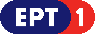 	Πρόγραμμα ΕΡΤ2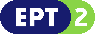 	Πρόγραμμα ΕΡΤ3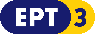 Πρόγραμμα ΕΡΤ Sports